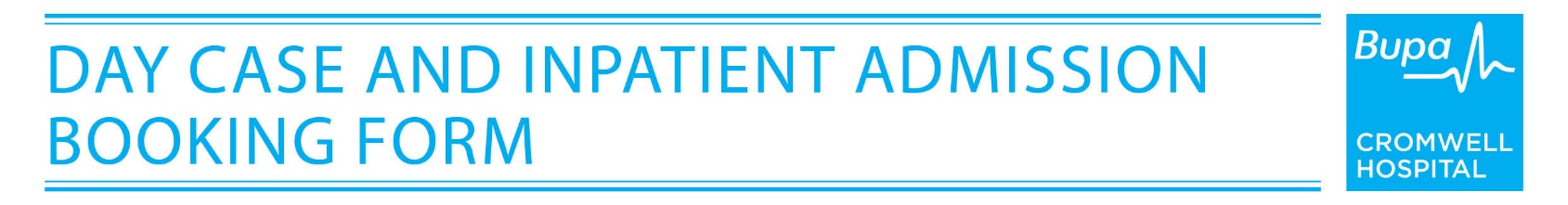 To be completed by Referring Consultant / Secretary and emailed to Private Patient Admissions privatepatientadmissions@cromwellhospital.com   Please note that the Cromwell Hospital will endeavour to respond with a local agreement within 24 hours, however this request will require approval from NHS England and may take a further 48 hours to respond with a final confirmation. To speak to a member of staff about the approval status of your request please contact the Helpline on +44 (0)20 7460 5701To be completed by Referring Consultant / Secretary and emailed to Private Patient Admissions privatepatientadmissions@cromwellhospital.com   Please note that the Cromwell Hospital will endeavour to respond with a local agreement within 24 hours, however this request will require approval from NHS England and may take a further 48 hours to respond with a final confirmation. To speak to a member of staff about the approval status of your request please contact the Helpline on +44 (0)20 7460 5701To be completed by Referring Consultant / Secretary and emailed to Private Patient Admissions privatepatientadmissions@cromwellhospital.com   Please note that the Cromwell Hospital will endeavour to respond with a local agreement within 24 hours, however this request will require approval from NHS England and may take a further 48 hours to respond with a final confirmation. To speak to a member of staff about the approval status of your request please contact the Helpline on +44 (0)20 7460 5701To be completed by Referring Consultant / Secretary and emailed to Private Patient Admissions privatepatientadmissions@cromwellhospital.com   Please note that the Cromwell Hospital will endeavour to respond with a local agreement within 24 hours, however this request will require approval from NHS England and may take a further 48 hours to respond with a final confirmation. To speak to a member of staff about the approval status of your request please contact the Helpline on +44 (0)20 7460 5701To be completed by Referring Consultant / Secretary and emailed to Private Patient Admissions privatepatientadmissions@cromwellhospital.com   Please note that the Cromwell Hospital will endeavour to respond with a local agreement within 24 hours, however this request will require approval from NHS England and may take a further 48 hours to respond with a final confirmation. To speak to a member of staff about the approval status of your request please contact the Helpline on +44 (0)20 7460 5701To be completed by Referring Consultant / Secretary and emailed to Private Patient Admissions privatepatientadmissions@cromwellhospital.com   Please note that the Cromwell Hospital will endeavour to respond with a local agreement within 24 hours, however this request will require approval from NHS England and may take a further 48 hours to respond with a final confirmation. To speak to a member of staff about the approval status of your request please contact the Helpline on +44 (0)20 7460 5701To be completed by Referring Consultant / Secretary and emailed to Private Patient Admissions privatepatientadmissions@cromwellhospital.com   Please note that the Cromwell Hospital will endeavour to respond with a local agreement within 24 hours, however this request will require approval from NHS England and may take a further 48 hours to respond with a final confirmation. To speak to a member of staff about the approval status of your request please contact the Helpline on +44 (0)20 7460 5701To be completed by Referring Consultant / Secretary and emailed to Private Patient Admissions privatepatientadmissions@cromwellhospital.com   Please note that the Cromwell Hospital will endeavour to respond with a local agreement within 24 hours, however this request will require approval from NHS England and may take a further 48 hours to respond with a final confirmation. To speak to a member of staff about the approval status of your request please contact the Helpline on +44 (0)20 7460 5701To be completed by Referring Consultant / Secretary and emailed to Private Patient Admissions privatepatientadmissions@cromwellhospital.com   Please note that the Cromwell Hospital will endeavour to respond with a local agreement within 24 hours, however this request will require approval from NHS England and may take a further 48 hours to respond with a final confirmation. To speak to a member of staff about the approval status of your request please contact the Helpline on +44 (0)20 7460 5701To be completed by Referring Consultant / Secretary and emailed to Private Patient Admissions privatepatientadmissions@cromwellhospital.com   Please note that the Cromwell Hospital will endeavour to respond with a local agreement within 24 hours, however this request will require approval from NHS England and may take a further 48 hours to respond with a final confirmation. To speak to a member of staff about the approval status of your request please contact the Helpline on +44 (0)20 7460 5701To be completed by Referring Consultant / Secretary and emailed to Private Patient Admissions privatepatientadmissions@cromwellhospital.com   Please note that the Cromwell Hospital will endeavour to respond with a local agreement within 24 hours, however this request will require approval from NHS England and may take a further 48 hours to respond with a final confirmation. To speak to a member of staff about the approval status of your request please contact the Helpline on +44 (0)20 7460 5701To be completed by Referring Consultant / Secretary and emailed to Private Patient Admissions privatepatientadmissions@cromwellhospital.com   Please note that the Cromwell Hospital will endeavour to respond with a local agreement within 24 hours, however this request will require approval from NHS England and may take a further 48 hours to respond with a final confirmation. To speak to a member of staff about the approval status of your request please contact the Helpline on +44 (0)20 7460 5701To be completed by Referring Consultant / Secretary and emailed to Private Patient Admissions privatepatientadmissions@cromwellhospital.com   Please note that the Cromwell Hospital will endeavour to respond with a local agreement within 24 hours, however this request will require approval from NHS England and may take a further 48 hours to respond with a final confirmation. To speak to a member of staff about the approval status of your request please contact the Helpline on +44 (0)20 7460 5701To be completed by Referring Consultant / Secretary and emailed to Private Patient Admissions privatepatientadmissions@cromwellhospital.com   Please note that the Cromwell Hospital will endeavour to respond with a local agreement within 24 hours, however this request will require approval from NHS England and may take a further 48 hours to respond with a final confirmation. To speak to a member of staff about the approval status of your request please contact the Helpline on +44 (0)20 7460 5701To be completed by Referring Consultant / Secretary and emailed to Private Patient Admissions privatepatientadmissions@cromwellhospital.com   Please note that the Cromwell Hospital will endeavour to respond with a local agreement within 24 hours, however this request will require approval from NHS England and may take a further 48 hours to respond with a final confirmation. To speak to a member of staff about the approval status of your request please contact the Helpline on +44 (0)20 7460 5701To be completed by Referring Consultant / Secretary and emailed to Private Patient Admissions privatepatientadmissions@cromwellhospital.com   Please note that the Cromwell Hospital will endeavour to respond with a local agreement within 24 hours, however this request will require approval from NHS England and may take a further 48 hours to respond with a final confirmation. To speak to a member of staff about the approval status of your request please contact the Helpline on +44 (0)20 7460 5701To be completed by Referring Consultant / Secretary and emailed to Private Patient Admissions privatepatientadmissions@cromwellhospital.com   Please note that the Cromwell Hospital will endeavour to respond with a local agreement within 24 hours, however this request will require approval from NHS England and may take a further 48 hours to respond with a final confirmation. To speak to a member of staff about the approval status of your request please contact the Helpline on +44 (0)20 7460 5701To be completed by Referring Consultant / Secretary and emailed to Private Patient Admissions privatepatientadmissions@cromwellhospital.com   Please note that the Cromwell Hospital will endeavour to respond with a local agreement within 24 hours, however this request will require approval from NHS England and may take a further 48 hours to respond with a final confirmation. To speak to a member of staff about the approval status of your request please contact the Helpline on +44 (0)20 7460 5701To be completed by Referring Consultant / Secretary and emailed to Private Patient Admissions privatepatientadmissions@cromwellhospital.com   Please note that the Cromwell Hospital will endeavour to respond with a local agreement within 24 hours, however this request will require approval from NHS England and may take a further 48 hours to respond with a final confirmation. To speak to a member of staff about the approval status of your request please contact the Helpline on +44 (0)20 7460 5701PATIENT  DETAILSPATIENT  DETAILSPATIENT  DETAILSPATIENT  DETAILSPATIENT  DETAILSPATIENT  DETAILSPATIENT  DETAILSPATIENT  DETAILSPATIENT  DETAILSPATIENT  DETAILSPATIENT  DETAILSPATIENT  DETAILSPATIENT  DETAILSPATIENT  DETAILSPATIENT  DETAILSPATIENT  DETAILSPATIENT  DETAILSPATIENT  DETAILSPATIENT  DETAILSTitle: Title: Title: Surname: Surname: Surname: Surname: Surname: Surname: Surname: Surname: Surname: Surname: First Name(s): First Name(s): First Name(s): First Name(s): First Name(s): First Name(s): Patient Correspondence Address:Patient Correspondence Address:Patient Correspondence Address:Patient Correspondence Address:Patient Correspondence Address:Patient Correspondence Address:Patient Correspondence Address:Patient Correspondence Address:DoB: DoB: DoB: DoB: DoB: DoB: Age: Age: Age: Age: Age: GP name and address:  GP Phone:   GP name and address:  GP Phone:   GP name and address:  GP Phone:   GP name and address:  GP Phone:   GP name and address:  GP Phone:   GP name and address:  GP Phone:   GP name and address:  GP Phone:   GP name and address:  GP Phone:   GP name and address:  GP Phone:   GP name and address:  GP Phone:   GP name and address:  GP Phone:   Patient Phone: Patient Phone: Patient Phone: Patient Phone: Patient Phone: Patient Phone: Patient Phone: Patient Phone: Confirm GP has been informed     YES      NO Confirm GP has been informed     YES      NO Confirm GP has been informed     YES      NO Confirm GP has been informed     YES      NO Confirm GP has been informed     YES      NO Confirm GP has been informed     YES      NO Confirm GP has been informed     YES      NO Confirm GP has been informed     YES      NO Confirm GP has been informed     YES      NO Confirm GP has been informed     YES      NO Confirm GP has been informed     YES      NO Patient Mobile: Patient Mobile: Patient Mobile: Patient Mobile: Patient Mobile: Patient Mobile: Patient Mobile: Patient Mobile: MRN:   Patient has not visited Cromwell before. Need new MRN   Patient has visited Cromwell before, but unsure of MRNMRN:   Patient has not visited Cromwell before. Need new MRN   Patient has visited Cromwell before, but unsure of MRNMRN:   Patient has not visited Cromwell before. Need new MRN   Patient has visited Cromwell before, but unsure of MRNMRN:   Patient has not visited Cromwell before. Need new MRN   Patient has visited Cromwell before, but unsure of MRNMRN:   Patient has not visited Cromwell before. Need new MRN   Patient has visited Cromwell before, but unsure of MRNMRN:   Patient has not visited Cromwell before. Need new MRN   Patient has visited Cromwell before, but unsure of MRNMRN:   Patient has not visited Cromwell before. Need new MRN   Patient has visited Cromwell before, but unsure of MRNMRN:   Patient has not visited Cromwell before. Need new MRN   Patient has visited Cromwell before, but unsure of MRNMRN:   Patient has not visited Cromwell before. Need new MRN   Patient has visited Cromwell before, but unsure of MRNMRN:   Patient has not visited Cromwell before. Need new MRN   Patient has visited Cromwell before, but unsure of MRNMRN:   Patient has not visited Cromwell before. Need new MRN   Patient has visited Cromwell before, but unsure of MRNPatient Email: Patient Email: Patient Email: Patient Email: Patient Email: Patient Email: Patient Email: Patient Email: MRN:   Patient has not visited Cromwell before. Need new MRN   Patient has visited Cromwell before, but unsure of MRNMRN:   Patient has not visited Cromwell before. Need new MRN   Patient has visited Cromwell before, but unsure of MRNMRN:   Patient has not visited Cromwell before. Need new MRN   Patient has visited Cromwell before, but unsure of MRNMRN:   Patient has not visited Cromwell before. Need new MRN   Patient has visited Cromwell before, but unsure of MRNMRN:   Patient has not visited Cromwell before. Need new MRN   Patient has visited Cromwell before, but unsure of MRNMRN:   Patient has not visited Cromwell before. Need new MRN   Patient has visited Cromwell before, but unsure of MRNMRN:   Patient has not visited Cromwell before. Need new MRN   Patient has visited Cromwell before, but unsure of MRNMRN:   Patient has not visited Cromwell before. Need new MRN   Patient has visited Cromwell before, but unsure of MRNMRN:   Patient has not visited Cromwell before. Need new MRN   Patient has visited Cromwell before, but unsure of MRNMRN:   Patient has not visited Cromwell before. Need new MRN   Patient has visited Cromwell before, but unsure of MRNMRN:   Patient has not visited Cromwell before. Need new MRN   Patient has visited Cromwell before, but unsure of MRNPayer: Payer: Payer: Payer: Payer: Payer: Payer: Payer: Membership / Policy Number: Membership / Policy Number: Membership / Policy Number: Membership / Policy Number: Membership / Policy Number: Membership / Policy Number: Membership / Policy Number: Membership / Policy Number: Membership / Policy Number: Membership / Policy Number: Membership / Policy Number: Referring Consultant Details Referring Consultant Details Referring Consultant Details Referring Consultant Details Referring Consultant Details Referring Consultant Details Referring Consultant Details Referring Consultant Details Referring Consultant Details Referring Consultant Details Referring Consultant Details Referring Consultant Details Referring Consultant Details Referring Consultant Details Referring Consultant Details Referring Consultant Details Referring Consultant Details Referring Consultant Details Referring Consultant Details Referring Consultant Name: Referring Consultant Name: Referring Consultant Name: Referring Consultant Name: Referring Consultant Name: Referring Consultant Name: Referring Consultant Name: Referring Consultant Name: Referring Consultant Name: Referring Consultant Name: Referring Consultant Name: Referring Consultant Name: Referring Consultant Name: Referring Consultant Name: Referring Consultant Name: Referring Consultant Name: Referring Consultant Name: Referring Consultant Name: Referring Consultant Name: Contact details: Contact details: Contact details: Contact details: Contact details: Contact details: Contact details: Contact details: Contact details: Contact details: Contact details: Contact details: Contact details: Contact details: Contact details: Contact details: Contact details: Contact details: Contact details: CLINICAL DETAILSCLINICAL DETAILSCLINICAL DETAILSCLINICAL DETAILSCLINICAL DETAILSCLINICAL DETAILSCLINICAL DETAILSCLINICAL DETAILSCLINICAL DETAILSCLINICAL DETAILSCLINICAL DETAILSCLINICAL DETAILSCLINICAL DETAILSCLINICAL DETAILSCLINICAL DETAILSCLINICAL DETAILSCLINICAL DETAILSCLINICAL DETAILSCLINICAL DETAILSCurrent clinical conditionRadiological results Histopathology results Which MDT should this patient be discussed at? GP Letter attached: Yes / No Current clinical conditionRadiological results Histopathology results Which MDT should this patient be discussed at? GP Letter attached: Yes / No Current clinical conditionRadiological results Histopathology results Which MDT should this patient be discussed at? GP Letter attached: Yes / No Current clinical conditionRadiological results Histopathology results Which MDT should this patient be discussed at? GP Letter attached: Yes / No Current clinical conditionRadiological results Histopathology results Which MDT should this patient be discussed at? GP Letter attached: Yes / No Current clinical conditionRadiological results Histopathology results Which MDT should this patient be discussed at? GP Letter attached: Yes / No Current clinical conditionRadiological results Histopathology results Which MDT should this patient be discussed at? GP Letter attached: Yes / No Current clinical conditionRadiological results Histopathology results Which MDT should this patient be discussed at? GP Letter attached: Yes / No Current clinical conditionRadiological results Histopathology results Which MDT should this patient be discussed at? GP Letter attached: Yes / No Current clinical conditionRadiological results Histopathology results Which MDT should this patient be discussed at? GP Letter attached: Yes / No Current clinical conditionRadiological results Histopathology results Which MDT should this patient be discussed at? GP Letter attached: Yes / No Current clinical conditionRadiological results Histopathology results Which MDT should this patient be discussed at? GP Letter attached: Yes / No Current clinical conditionRadiological results Histopathology results Which MDT should this patient be discussed at? GP Letter attached: Yes / No Current clinical conditionRadiological results Histopathology results Which MDT should this patient be discussed at? GP Letter attached: Yes / No Current clinical conditionRadiological results Histopathology results Which MDT should this patient be discussed at? GP Letter attached: Yes / No Current clinical conditionRadiological results Histopathology results Which MDT should this patient be discussed at? GP Letter attached: Yes / No Current clinical conditionRadiological results Histopathology results Which MDT should this patient be discussed at? GP Letter attached: Yes / No Current clinical conditionRadiological results Histopathology results Which MDT should this patient be discussed at? GP Letter attached: Yes / No Current clinical conditionRadiological results Histopathology results Which MDT should this patient be discussed at? GP Letter attached: Yes / No Planned proposed procedure / treatment: Justification for procedure / treatment: Have all alternative treatment options been explored? If so, what? Please state if treatment has already been undertaken [level 1a/1b]: Planned proposed procedure / treatment: Justification for procedure / treatment: Have all alternative treatment options been explored? If so, what? Please state if treatment has already been undertaken [level 1a/1b]: Planned proposed procedure / treatment: Justification for procedure / treatment: Have all alternative treatment options been explored? If so, what? Please state if treatment has already been undertaken [level 1a/1b]: Planned proposed procedure / treatment: Justification for procedure / treatment: Have all alternative treatment options been explored? If so, what? Please state if treatment has already been undertaken [level 1a/1b]: Planned proposed procedure / treatment: Justification for procedure / treatment: Have all alternative treatment options been explored? If so, what? Please state if treatment has already been undertaken [level 1a/1b]: Planned proposed procedure / treatment: Justification for procedure / treatment: Have all alternative treatment options been explored? If so, what? Please state if treatment has already been undertaken [level 1a/1b]: Planned proposed procedure / treatment: Justification for procedure / treatment: Have all alternative treatment options been explored? If so, what? Please state if treatment has already been undertaken [level 1a/1b]: Planned proposed procedure / treatment: Justification for procedure / treatment: Have all alternative treatment options been explored? If so, what? Please state if treatment has already been undertaken [level 1a/1b]: Planned proposed procedure / treatment: Justification for procedure / treatment: Have all alternative treatment options been explored? If so, what? Please state if treatment has already been undertaken [level 1a/1b]: Planned proposed procedure / treatment: Justification for procedure / treatment: Have all alternative treatment options been explored? If so, what? Please state if treatment has already been undertaken [level 1a/1b]: Planned proposed procedure / treatment: Justification for procedure / treatment: Have all alternative treatment options been explored? If so, what? Please state if treatment has already been undertaken [level 1a/1b]: Planned proposed procedure / treatment: Justification for procedure / treatment: Have all alternative treatment options been explored? If so, what? Please state if treatment has already been undertaken [level 1a/1b]: Planned proposed procedure / treatment: Justification for procedure / treatment: Have all alternative treatment options been explored? If so, what? Please state if treatment has already been undertaken [level 1a/1b]: Planned proposed procedure / treatment: Justification for procedure / treatment: Have all alternative treatment options been explored? If so, what? Please state if treatment has already been undertaken [level 1a/1b]: Planned proposed procedure / treatment: Justification for procedure / treatment: Have all alternative treatment options been explored? If so, what? Please state if treatment has already been undertaken [level 1a/1b]: Planned proposed procedure / treatment: Justification for procedure / treatment: Have all alternative treatment options been explored? If so, what? Please state if treatment has already been undertaken [level 1a/1b]: Planned proposed procedure / treatment: Justification for procedure / treatment: Have all alternative treatment options been explored? If so, what? Please state if treatment has already been undertaken [level 1a/1b]: Planned proposed procedure / treatment: Justification for procedure / treatment: Have all alternative treatment options been explored? If so, what? Please state if treatment has already been undertaken [level 1a/1b]: Planned proposed procedure / treatment: Justification for procedure / treatment: Have all alternative treatment options been explored? If so, what? Please state if treatment has already been undertaken [level 1a/1b]: ASSESSMENT OF SURGICAL PRIORITY / or NCEPOD CLASSIFICATION [tick]ASSESSMENT OF SURGICAL PRIORITY / or NCEPOD CLASSIFICATION [tick]ASSESSMENT OF SURGICAL PRIORITY / or NCEPOD CLASSIFICATION [tick]ASSESSMENT OF SURGICAL PRIORITY / or NCEPOD CLASSIFICATION [tick]ASSESSMENT OF SURGICAL PRIORITY / or NCEPOD CLASSIFICATION [tick]ASSESSMENT OF SURGICAL PRIORITY / or NCEPOD CLASSIFICATION [tick]ASSESSMENT OF SURGICAL PRIORITY / or NCEPOD CLASSIFICATION [tick]ASSESSMENT OF SURGICAL PRIORITY / or NCEPOD CLASSIFICATION [tick]ASSESSMENT OF SURGICAL PRIORITY / or NCEPOD CLASSIFICATION [tick]ASSESSMENT OF SURGICAL PRIORITY / or NCEPOD CLASSIFICATION [tick]ASSESSMENT OF SURGICAL PRIORITY / or NCEPOD CLASSIFICATION [tick]ASSESSMENT OF SURGICAL PRIORITY / or NCEPOD CLASSIFICATION [tick]ASSESSMENT OF SURGICAL PRIORITY / or NCEPOD CLASSIFICATION [tick]ASSESSMENT OF SURGICAL PRIORITY / or NCEPOD CLASSIFICATION [tick]ASSESSMENT OF SURGICAL PRIORITY / or NCEPOD CLASSIFICATION [tick]ASSESSMENT OF SURGICAL PRIORITY / or NCEPOD CLASSIFICATION [tick]ASSESSMENT OF SURGICAL PRIORITY / or NCEPOD CLASSIFICATION [tick]ASSESSMENT OF SURGICAL PRIORITY / or NCEPOD CLASSIFICATION [tick]ASSESSMENT OF SURGICAL PRIORITY / or NCEPOD CLASSIFICATION [tick]Priority level 1a emergency operation needed within 24 hours / immediatePriority level 1a emergency operation needed within 24 hours / immediatePriority level 1a emergency operation needed within 24 hours / immediatePriority level 1a emergency operation needed within 24 hours / immediatePriority level 1a emergency operation needed within 24 hours / immediatePriority level 1a emergency operation needed within 24 hours / immediatePriority level 1a emergency operation needed within 24 hours / immediatePriority level 1a emergency operation needed within 24 hours / immediatePriority level 1a emergency operation needed within 24 hours / immediatePriority level 1a emergency operation needed within 24 hours / immediatePriority level 1a emergency operation needed within 24 hours / immediatePriority level 1a emergency operation needed within 24 hours / immediatePriority level 1a emergency operation needed within 24 hours / immediatePriority level 1a emergency operation needed within 24 hours / immediatePriority level 1a emergency operation needed within 24 hours / immediatePriority level 1a emergency operation needed within 24 hours / immediatePriority level 1b urgent operation needed within 72 hours / urgent-expedited Priority level 1b urgent operation needed within 72 hours / urgent-expedited Priority level 1b urgent operation needed within 72 hours / urgent-expedited Priority level 1b urgent operation needed within 72 hours / urgent-expedited Priority level 1b urgent operation needed within 72 hours / urgent-expedited Priority level 1b urgent operation needed within 72 hours / urgent-expedited Priority level 1b urgent operation needed within 72 hours / urgent-expedited Priority level 1b urgent operation needed within 72 hours / urgent-expedited Priority level 1b urgent operation needed within 72 hours / urgent-expedited Priority level 1b urgent operation needed within 72 hours / urgent-expedited Priority level 1b urgent operation needed within 72 hours / urgent-expedited Priority level 1b urgent operation needed within 72 hours / urgent-expedited Priority level 1b urgent operation needed within 72 hours / urgent-expedited Priority level 1b urgent operation needed within 72 hours / urgent-expedited Priority level 1b urgent operation needed within 72 hours / urgent-expedited Priority level 1b urgent operation needed within 72 hours / urgent-expedited Priority level 2 Surgery that can be deferred for up to 4 weeks / semi-acutePriority level 2 Surgery that can be deferred for up to 4 weeks / semi-acutePriority level 2 Surgery that can be deferred for up to 4 weeks / semi-acutePriority level 2 Surgery that can be deferred for up to 4 weeks / semi-acutePriority level 2 Surgery that can be deferred for up to 4 weeks / semi-acutePriority level 2 Surgery that can be deferred for up to 4 weeks / semi-acutePriority level 2 Surgery that can be deferred for up to 4 weeks / semi-acutePriority level 2 Surgery that can be deferred for up to 4 weeks / semi-acutePriority level 2 Surgery that can be deferred for up to 4 weeks / semi-acutePriority level 2 Surgery that can be deferred for up to 4 weeks / semi-acutePriority level 2 Surgery that can be deferred for up to 4 weeks / semi-acutePriority level 2 Surgery that can be deferred for up to 4 weeks / semi-acutePriority level 2 Surgery that can be deferred for up to 4 weeks / semi-acutePriority level 2 Surgery that can be deferred for up to 4 weeks / semi-acutePriority level 2 Surgery that can be deferred for up to 4 weeks / semi-acutePriority level 2 Surgery that can be deferred for up to 4 weeks / semi-acutePriority level 3 Surgery that can be delayed for up to 3 months Priority level 3 Surgery that can be delayed for up to 3 months Priority level 3 Surgery that can be delayed for up to 3 months Priority level 3 Surgery that can be delayed for up to 3 months Priority level 3 Surgery that can be delayed for up to 3 months Priority level 3 Surgery that can be delayed for up to 3 months Priority level 3 Surgery that can be delayed for up to 3 months Priority level 3 Surgery that can be delayed for up to 3 months Priority level 3 Surgery that can be delayed for up to 3 months Priority level 3 Surgery that can be delayed for up to 3 months Priority level 3 Surgery that can be delayed for up to 3 months Priority level 3 Surgery that can be delayed for up to 3 months Priority level 3 Surgery that can be delayed for up to 3 months Priority level 3 Surgery that can be delayed for up to 3 months Priority level 3 Surgery that can be delayed for up to 3 months Priority level 3 Surgery that can be delayed for up to 3 months n/an/an/aPriority level 4 Surgery that can be delayed for more than 3 months Priority level 4 Surgery that can be delayed for more than 3 months Priority level 4 Surgery that can be delayed for more than 3 months Priority level 4 Surgery that can be delayed for more than 3 months Priority level 4 Surgery that can be delayed for more than 3 months Priority level 4 Surgery that can be delayed for more than 3 months Priority level 4 Surgery that can be delayed for more than 3 months Priority level 4 Surgery that can be delayed for more than 3 months Priority level 4 Surgery that can be delayed for more than 3 months Priority level 4 Surgery that can be delayed for more than 3 months Priority level 4 Surgery that can be delayed for more than 3 months Priority level 4 Surgery that can be delayed for more than 3 months Priority level 4 Surgery that can be delayed for more than 3 months Priority level 4 Surgery that can be delayed for more than 3 months Priority level 4 Surgery that can be delayed for more than 3 months Priority level 4 Surgery that can be delayed for more than 3 months n/an/an/aADMISSION  DETAILSADMISSION  DETAILSADMISSION  DETAILSADMISSION  DETAILSADMISSION  DETAILSADMISSION  DETAILSADMISSION  DETAILSADMISSION  DETAILSADMISSION  DETAILSADMISSION  DETAILSADMISSION  DETAILSADMISSION  DETAILSADMISSION  DETAILSADMISSION  DETAILSADMISSION  DETAILSADMISSION  DETAILSADMISSION  DETAILSADMISSION  DETAILSADMISSION  DETAILSPreferred days or week of Admission (please note this is subject to Theatre availability): Preferred days or week of Admission (please note this is subject to Theatre availability): Preferred days or week of Admission (please note this is subject to Theatre availability): Preferred days or week of Admission (please note this is subject to Theatre availability): Preferred days or week of Admission (please note this is subject to Theatre availability): Preferred days or week of Admission (please note this is subject to Theatre availability): Preferred days or week of Admission (please note this is subject to Theatre availability): Preferred days or week of Admission (please note this is subject to Theatre availability): Preferred days or week of Admission (please note this is subject to Theatre availability): Preferred days or week of Admission (please note this is subject to Theatre availability): Preferred days or week of Admission (please note this is subject to Theatre availability): Preferred days or week of Admission (please note this is subject to Theatre availability): Preferred days or week of Admission (please note this is subject to Theatre availability): Preferred days or week of Admission (please note this is subject to Theatre availability): LoS (nights):  00   ICU / HDU      00   Ward                 Day case only  LoS (nights):  00   ICU / HDU      00   Ward                 Day case only  LoS (nights):  00   ICU / HDU      00   Ward                 Day case only  LoS (nights):  00   ICU / HDU      00   Ward                 Day case only  LoS (nights):  00   ICU / HDU      00   Ward                 Day case only  Admitting Consultant: Admitting Consultant: Admitting Consultant: Admitting Consultant: Admitting Consultant: Admitting Consultant: CCSD Code: CCSD Code: CCSD Code: CCSD Code: CCSD Code: CCSD Code: CCSD Code: CCSD Code: Diagnosis:Diagnosis:Diagnosis:Diagnosis:Diagnosis:Allergies:Allergies:Allergies:Allergies:Allergies:Allergies:Fasting instructions:Fasting instructions:Fasting instructions:Fasting instructions:Fasting instructions:Fasting instructions:Fasting instructions:Fasting instructions:Pregnancy:       Over 16 wks? Pregnancy:       Over 16 wks? Pregnancy:       Over 16 wks? Pregnancy:       Over 16 wks? Pregnancy:       Over 16 wks? Please note pre-assessment will take place 48 hours prior to admission, which will include a Covid-19 swab. Please indicate if you require further tests at pre-assessment. Please note pre-assessment will take place 48 hours prior to admission, which will include a Covid-19 swab. Please indicate if you require further tests at pre-assessment. Please note pre-assessment will take place 48 hours prior to admission, which will include a Covid-19 swab. Please indicate if you require further tests at pre-assessment. Please note pre-assessment will take place 48 hours prior to admission, which will include a Covid-19 swab. Please indicate if you require further tests at pre-assessment. Please note pre-assessment will take place 48 hours prior to admission, which will include a Covid-19 swab. Please indicate if you require further tests at pre-assessment. Please note pre-assessment will take place 48 hours prior to admission, which will include a Covid-19 swab. Please indicate if you require further tests at pre-assessment. Please note pre-assessment will take place 48 hours prior to admission, which will include a Covid-19 swab. Please indicate if you require further tests at pre-assessment. Please note pre-assessment will take place 48 hours prior to admission, which will include a Covid-19 swab. Please indicate if you require further tests at pre-assessment. Please note pre-assessment will take place 48 hours prior to admission, which will include a Covid-19 swab. Please indicate if you require further tests at pre-assessment. Please note pre-assessment will take place 48 hours prior to admission, which will include a Covid-19 swab. Please indicate if you require further tests at pre-assessment. Please note pre-assessment will take place 48 hours prior to admission, which will include a Covid-19 swab. Please indicate if you require further tests at pre-assessment. Please note pre-assessment will take place 48 hours prior to admission, which will include a Covid-19 swab. Please indicate if you require further tests at pre-assessment. Please note pre-assessment will take place 48 hours prior to admission, which will include a Covid-19 swab. Please indicate if you require further tests at pre-assessment. Please note pre-assessment will take place 48 hours prior to admission, which will include a Covid-19 swab. Please indicate if you require further tests at pre-assessment. Please note pre-assessment will take place 48 hours prior to admission, which will include a Covid-19 swab. Please indicate if you require further tests at pre-assessment. Please note pre-assessment will take place 48 hours prior to admission, which will include a Covid-19 swab. Please indicate if you require further tests at pre-assessment. Please note pre-assessment will take place 48 hours prior to admission, which will include a Covid-19 swab. Please indicate if you require further tests at pre-assessment. Please note pre-assessment will take place 48 hours prior to admission, which will include a Covid-19 swab. Please indicate if you require further tests at pre-assessment. Please note pre-assessment will take place 48 hours prior to admission, which will include a Covid-19 swab. Please indicate if you require further tests at pre-assessment. Tests on AdmissionFBCU&E’sU&E’sECGECGLFT’sCXRCXRCXRCXRG&SHB / MSUHB / MSUHB / MSUClotting ScreenClotting ScreenAdmission ProfileXMatch UnitsTests on AdmissionOther Tests: Other Tests: Other Tests: Other Tests: Other Tests: Other Tests: Other Tests: Other Tests: Other Tests: Other Tests: Other Tests: Other Tests: Other Tests: Other Tests: Other Tests: Other Tests: Other Tests: Other Tests: Other Tests: Other Patient Information: Other Patient Information: Other Patient Information: Other Patient Information: Other Patient Information: Other Patient Information: Other Patient Information: Other Patient Information: Other Patient Information: Other Patient Information: Other Patient Information: Other Patient Information: Other Patient Information: Other Patient Information: Other Patient Information: Other Patient Information: Other Patient Information: Other Patient Information: Other Patient Information: THEATRE  DETAILSTHEATRE  DETAILSTHEATRE  DETAILSTHEATRE  DETAILSTHEATRE  DETAILSTHEATRE  DETAILSTHEATRE  DETAILSTHEATRE  DETAILSTHEATRE  DETAILSTHEATRE  DETAILSTHEATRE  DETAILSTHEATRE  DETAILSTHEATRE  DETAILSTHEATRE  DETAILSTHEATRE  DETAILSTHEATRE  DETAILSTHEATRE  DETAILSTHEATRE  DETAILSTHEATRE  DETAILSTheatre Booking Date: Time: Theatre Booking Date: Time: Theatre Booking Date: Time: Theatre Booking Date: Time: Theatre Booking Date: Time: MRSA Screen: Date:     Status:   MRSA Screen: Date:     Status:   MRSA Screen: Date:     Status:   MRSA Screen: Date:     Status:   MRSA Screen: Date:     Status:   MRSA Screen: Date:     Status:   MRSA Screen: Date:     Status:   Surgical Assistant:  (Yes / No)- Surgical Assistant:  (Yes / No)- Surgical Assistant:  (Yes / No)- Surgical Assistant:  (Yes / No)- Surgical Assistant:  (Yes / No)- Surgical Assistant:  (Yes / No)- Surgical Assistant:  (Yes / No)- Theatre Booking Date: Time: Theatre Booking Date: Time: Theatre Booking Date: Time: Theatre Booking Date: Time: Theatre Booking Date: Time: MRSA Screen: Date:     Status:   MRSA Screen: Date:     Status:   MRSA Screen: Date:     Status:   MRSA Screen: Date:     Status:   MRSA Screen: Date:     Status:   MRSA Screen: Date:     Status:   MRSA Screen: Date:     Status:   Surgical Assistant:  (Yes / No)- Surgical Assistant:  (Yes / No)- Surgical Assistant:  (Yes / No)- Surgical Assistant:  (Yes / No)- Surgical Assistant:  (Yes / No)- Surgical Assistant:  (Yes / No)- Surgical Assistant:  (Yes / No)- Anaesthetist: Anaesthetist: Anaesthetist: Anaesthetist: Anaesthetist: Anaesthesia Type:  GA / LA / SedationAnaesthesia Type:  GA / LA / SedationAnaesthesia Type:  GA / LA / SedationAnaesthesia Type:  GA / LA / SedationAnaesthesia Type:  GA / LA / SedationAnaesthesia Type:  GA / LA / SedationAnaesthesia Type:  GA / LA / SedationXray in theatre: (Yes / No)  Xray in theatre: (Yes / No)  Xray in theatre: (Yes / No)  Xray in theatre: (Yes / No)  Xray in theatre: (Yes / No)  Xray in theatre: (Yes / No)  Xray in theatre: (Yes / No)  Equipment / prosthesis: Equipment / prosthesis: Equipment / prosthesis: Equipment / prosthesis: Equipment / prosthesis: Equipment / prosthesis: Equipment / prosthesis: Equipment / prosthesis: Equipment / prosthesis: Equipment / prosthesis: Equipment / prosthesis: Equipment / prosthesis: Equipment / prosthesis: Equipment / prosthesis: Equipment / prosthesis: Equipment / prosthesis: Equipment / prosthesis: Equipment / prosthesis: Equipment / prosthesis: IF A CANCER CASE, PLEASE COMPLETE THE FOLLOWINGIF A CANCER CASE, PLEASE COMPLETE THE FOLLOWINGIF A CANCER CASE, PLEASE COMPLETE THE FOLLOWINGIF A CANCER CASE, PLEASE COMPLETE THE FOLLOWINGIF A CANCER CASE, PLEASE COMPLETE THE FOLLOWINGIF A CANCER CASE, PLEASE COMPLETE THE FOLLOWINGIF A CANCER CASE, PLEASE COMPLETE THE FOLLOWINGIF A CANCER CASE, PLEASE COMPLETE THE FOLLOWINGIF A CANCER CASE, PLEASE COMPLETE THE FOLLOWINGIF A CANCER CASE, PLEASE COMPLETE THE FOLLOWINGIF A CANCER CASE, PLEASE COMPLETE THE FOLLOWINGIF A CANCER CASE, PLEASE COMPLETE THE FOLLOWINGIF A CANCER CASE, PLEASE COMPLETE THE FOLLOWINGIF A CANCER CASE, PLEASE COMPLETE THE FOLLOWINGIF A CANCER CASE, PLEASE COMPLETE THE FOLLOWINGIF A CANCER CASE, PLEASE COMPLETE THE FOLLOWINGIF A CANCER CASE, PLEASE COMPLETE THE FOLLOWINGIF A CANCER CASE, PLEASE COMPLETE THE FOLLOWINGIF A CANCER CASE, PLEASE COMPLETE THE FOLLOWINGTumour Group: Urgent Cancer Referral Type: Tumour Group: Urgent Cancer Referral Type: Tumour Group: Urgent Cancer Referral Type: Tumour Group: Urgent Cancer Referral Type: Tumour Group: Urgent Cancer Referral Type: Tumour Group: Urgent Cancer Referral Type: Tumour Group: Urgent Cancer Referral Type: Tumour Group: Urgent Cancer Referral Type: Tumour Group: Urgent Cancer Referral Type: Primary Diagnosis Date: Tumour Laterality: Primary Diagnosis ICD10: Primary Diagnosis Date: Tumour Laterality: Primary Diagnosis ICD10: Primary Diagnosis Date: Tumour Laterality: Primary Diagnosis ICD10: Primary Diagnosis Date: Tumour Laterality: Primary Diagnosis ICD10: Primary Diagnosis Date: Tumour Laterality: Primary Diagnosis ICD10: Primary Diagnosis Date: Tumour Laterality: Primary Diagnosis ICD10: Primary Diagnosis Date: Tumour Laterality: Primary Diagnosis ICD10: Primary Diagnosis Date: Tumour Laterality: Primary Diagnosis ICD10: Primary Diagnosis Date: Tumour Laterality: Primary Diagnosis ICD10: Primary Diagnosis Date: Tumour Laterality: Primary Diagnosis ICD10: MDT Date: MDT Outcome: Recommended Treatment (surgery, radiotherapy, etc): Referral Checklist (where available, send results with referral): Imaging MDT OutcomePre-assessment resultsFirst stage consent for treatmentMDT Date: MDT Outcome: Recommended Treatment (surgery, radiotherapy, etc): Referral Checklist (where available, send results with referral): Imaging MDT OutcomePre-assessment resultsFirst stage consent for treatmentMDT Date: MDT Outcome: Recommended Treatment (surgery, radiotherapy, etc): Referral Checklist (where available, send results with referral): Imaging MDT OutcomePre-assessment resultsFirst stage consent for treatmentMDT Date: MDT Outcome: Recommended Treatment (surgery, radiotherapy, etc): Referral Checklist (where available, send results with referral): Imaging MDT OutcomePre-assessment resultsFirst stage consent for treatmentMDT Date: MDT Outcome: Recommended Treatment (surgery, radiotherapy, etc): Referral Checklist (where available, send results with referral): Imaging MDT OutcomePre-assessment resultsFirst stage consent for treatmentMDT Date: MDT Outcome: Recommended Treatment (surgery, radiotherapy, etc): Referral Checklist (where available, send results with referral): Imaging MDT OutcomePre-assessment resultsFirst stage consent for treatmentMDT Date: MDT Outcome: Recommended Treatment (surgery, radiotherapy, etc): Referral Checklist (where available, send results with referral): Imaging MDT OutcomePre-assessment resultsFirst stage consent for treatmentMDT Date: MDT Outcome: Recommended Treatment (surgery, radiotherapy, etc): Referral Checklist (where available, send results with referral): Imaging MDT OutcomePre-assessment resultsFirst stage consent for treatmentMDT Date: MDT Outcome: Recommended Treatment (surgery, radiotherapy, etc): Referral Checklist (where available, send results with referral): Imaging MDT OutcomePre-assessment resultsFirst stage consent for treatmentMDT Date: MDT Outcome: Recommended Treatment (surgery, radiotherapy, etc): Referral Checklist (where available, send results with referral): Imaging MDT OutcomePre-assessment resultsFirst stage consent for treatmentMDT Date: MDT Outcome: Recommended Treatment (surgery, radiotherapy, etc): Referral Checklist (where available, send results with referral): Imaging MDT OutcomePre-assessment resultsFirst stage consent for treatmentMDT Date: MDT Outcome: Recommended Treatment (surgery, radiotherapy, etc): Referral Checklist (where available, send results with referral): Imaging MDT OutcomePre-assessment resultsFirst stage consent for treatmentMDT Date: MDT Outcome: Recommended Treatment (surgery, radiotherapy, etc): Referral Checklist (where available, send results with referral): Imaging MDT OutcomePre-assessment resultsFirst stage consent for treatmentMDT Date: MDT Outcome: Recommended Treatment (surgery, radiotherapy, etc): Referral Checklist (where available, send results with referral): Imaging MDT OutcomePre-assessment resultsFirst stage consent for treatmentMDT Date: MDT Outcome: Recommended Treatment (surgery, radiotherapy, etc): Referral Checklist (where available, send results with referral): Imaging MDT OutcomePre-assessment resultsFirst stage consent for treatmentMDT Date: MDT Outcome: Recommended Treatment (surgery, radiotherapy, etc): Referral Checklist (where available, send results with referral): Imaging MDT OutcomePre-assessment resultsFirst stage consent for treatmentMDT Date: MDT Outcome: Recommended Treatment (surgery, radiotherapy, etc): Referral Checklist (where available, send results with referral): Imaging MDT OutcomePre-assessment resultsFirst stage consent for treatmentMDT Date: MDT Outcome: Recommended Treatment (surgery, radiotherapy, etc): Referral Checklist (where available, send results with referral): Imaging MDT OutcomePre-assessment resultsFirst stage consent for treatmentMDT Date: MDT Outcome: Recommended Treatment (surgery, radiotherapy, etc): Referral Checklist (where available, send results with referral): Imaging MDT OutcomePre-assessment resultsFirst stage consent for treatmentHOSPITAL BOOKING OFFICE USE ONLYHOSPITAL BOOKING OFFICE USE ONLYHOSPITAL BOOKING OFFICE USE ONLYHOSPITAL BOOKING OFFICE USE ONLYHOSPITAL BOOKING OFFICE USE ONLYHOSPITAL BOOKING OFFICE USE ONLYHOSPITAL BOOKING OFFICE USE ONLYHOSPITAL BOOKING OFFICE USE ONLYHOSPITAL BOOKING OFFICE USE ONLYHOSPITAL BOOKING OFFICE USE ONLYHOSPITAL BOOKING OFFICE USE ONLYHOSPITAL BOOKING OFFICE USE ONLYHOSPITAL BOOKING OFFICE USE ONLYHOSPITAL BOOKING OFFICE USE ONLYHOSPITAL BOOKING OFFICE USE ONLYHOSPITAL BOOKING OFFICE USE ONLYHOSPITAL BOOKING OFFICE USE ONLYHOSPITAL BOOKING OFFICE USE ONLYHOSPITAL BOOKING OFFICE USE ONLYBooked in by:Booked in by:Booked in by:Booked in by:Booked in by:Booked in by:Booked in by:Booked in by:Booked in by:Booked in by:Booked Date: Booked Date: Booked Date: Booked Date: Booked Date: Booked Date: Booked Date: Booked Date: Booked Date: 